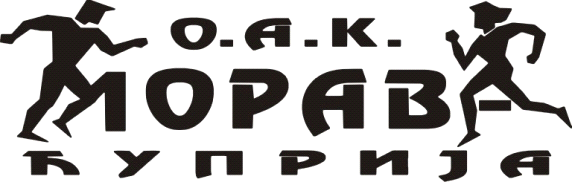 УЛИЧНА ТРКА ЋУПРИЈА 2017МЕМОРИЈАЛ АЛЕКСАНДАР ПЕТРОВИЋ12. ОКТОБАР. 2017УЛИЧНА ТРКА ЋУПРИЈА 2017МЕМОРИЈАЛ АЛЕКСАНДАР ПЕТРОВИЋ12. ОКТОБАР. 2017УЛИЧНА ТРКА ЋУПРИЈА 2017МЕМОРИЈАЛ АЛЕКСАНДАР ПЕТРОВИЋ12. ОКТОБАР. 201717.30СВЕЧАНО ОТВАРАЊЕСВЕЧАНО ОТВАРАЊЕВРЕМЕДИСЦИПЛИНАДУЖИНА17.40ПРЕДШКОЛСКИ УЗРАСТ (ДЕВОЈЧИЦЕ 2010 и млађе)150 метара17.45ПРЕДШКОЛСКИ УЗРАСТ (ДЕЧАЦИ 2010 и млађи)150 метара17.50АТЛЕТСКЕ ШКОЛЕ А (ДЕВОЈЧИЦЕ 2008-2009)300 метара17.55АТЛЕТСКЕ ШКОЛЕ А (ДЕЧАЦИ 2008-2009)300 метара18.00АТЛЕТСКЕ ШКОЛЕ Б (ДЕВОЈЧИЦЕ 2006-2007)600 метара18.05АТЛЕТСКЕ ШКОЛЕ Б (ДЕЧАЦИ 2006-2007)600 метара18.10МЛАЂЕ ПИОНИРКЕ (2004-2005)900 метара18.15МЛАЂИ ПИОНИРИ (2004-2005)900 метара18.20СТАРИЈЕ ПИОНИРКЕ (2002-2003)900 метара18.25СТАРИЈИ ПИОНИРИ (2002-2003)900 метара18.30МЛАЂИ И СТАРИЈИ ЈУНИОРИ (1998-2001)1500 метара18.40МЛАЂЕ И СТАРИЈЕ ЈУНИОРКЕ (1998-2001)1200 метара18.50ГЛАВНА ТРКА „МЕМОРИЈАЛ  МИРОСЛАВ ТРЛЕ ПАВЛОВИЋ“Сениори и сениорке (заједнички старт)3000 метара